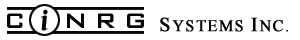 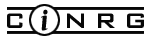                Commercial